Narodni trg 152440 POREČKLASA: 406-03/23-01/URBROJ: 2163-6-14-05/02-23-5Poreč, 3. veljače 2023.POZIV NA DOSTAVU PONUDEu postupku jednostavne nabave: usluge tiskanja materijalaEvidencijski broj nabave: 1/2023Ravnateljica:__________________________                                                                                                      Snježana RadetićTemeljem članka 5. Pravilnika o provedbi postupaka jednostavne nabave Pučkog otvorenog učilišta Poreč, ovaj Poziv na dostavu ponude objavljuje se na internetskim stranicama Naručitelja: www.poup.hr.Datum objave Poziva na internetskim stranicama: 03.02.2023. godineNaručitelj Pučko otvoreno učilište Poreč pokrenuo postupak nabave za usluge tiskanja materijala, evidencijski broj nabave: 1/2023, a za koju sukladno članku 12. Zakona o javnoj nabavi („Narodne novine“ broj 120/16,114/2022- dalje u tekstu: ZJN 2016) nije obvezan provesti jedan od postupaka propisan Zakonom o javnoj nabavi, obzirom na to da je procijenjena vrijednost predmeta nabave manja od vrijednosnog praga iz članka 12. ZJN 2016. Stoga se nabava provodi sukladno Pravilniku o provedbi postupaka jednostavne nabave.Ovim putem pozivamo sve zainteresirane gospodarske subjekte na dostavu ponude sukladno slijedećim uvjetima i zahtjevima koji predstavljaju osnovne  elemente za izradu ponude: 1.NARUČITELJ1.1.Pučko otvoreno učilište Poreč, Narodni trg 1,52440 PorečOIB: 78789932299telefon (centrala): 052 887 210Adresa portala-internetska stranica: www.poup.hrOdgovorna osoba naručitelja: ravnateljica Snježana Radetić,prof.1.2. Osoba ili služba zadužena za kontakt s ponuditeljima:Gorana Labinac,Tel: +385 (0) 52 887 215, E-mail: kontroling@poup.hrSve izmjene i dopune Poziva na  dostavu ponuda, kao i sve druge bitne informacije u roku za dostavu ponuda stručno povjerenstvo za predmetni postupak nabave dostavit će ponuditeljima na isti način, kako im je dostavljen i osnovni Poziv.  2.PREDMET NABAVE2.1. Opis predmeta nabave: nabava usluga tiskanja materijala prema tehničkim specifikacijama opisanim u Troškovniku koji je sastavni dio ovog Poziva na dostavu ponuda.Ponuditelj je dužan ponuditi i pružiti uslugu na način da ista odgovara svim uvjetima koji su navedeni u ovom Pozivu i Troškovniku. Kod nuđenja cijene za predmetnu uslugu moraju se obuhvatiti sve radnje i poslovi koji su nužni za cjelokupnu i kvalitetnu provedbu ugovora, u skladu s relevantnim važećim zakonima iz područja koje regulira predmet nabave, podzakonskim propisima i standardima.Oznaka i naziv iz Jedinstvenog rječnika javne nabave: CPV: 79810000-5– Usluge tiskanja2.2. Količina predmeta nabave: Količina predmeta nabave je predviđena (okvirna) za period od sklapanja Ugovora, a računi će se ispostavljati temeljem stvarne isporuke predmeta nabave.Stvarna nabavljena količina usluga na temelju sklopljenog ugovora može biti veća ili manja od okvirne količine predviđene Troškovnikom – tehničkom specifikacijom. Ukupna plaćanja bez poreza na dodanu vrijednost na temelju sklopljenog ugovora ne smiju prelaziti procijenjenu vrijednost nabave.2.3. Tehničke specifikacije: Ponuditelj je dužan pridržavati se uvjeta iz Troškovnika, te je dužan ponuditi sve zahtijevane stavke sukladno Troškovniku.2.4. Procijenjena vrijednost nabave: 16.000,00 eura (bez PDV-a).3.UVJETI NABAVE3.1. Način izvršenja: Način obavljanja usluga – sukcesivno tijekom ugovornog razdoblja, temeljem pojedinačnih narudžbenica. Ponuditelj se obvezuje u sklopu usluge tiskanja osigurati dostavu predmeta nabave do sjedišta Naručitelja..3.2. Rok trajanja Ugovora:  Ugovor će se sklopiti na određeno vrijeme od dana sklapanja do 31.12.2023. godine. Rok početka isporuke: isporuka predmeta nabave počinje od datuma primjene ugovora o nabavi, sukcesivno prema prioritetu i potrebi Naručitelja kroz ugovoreno razdoblje.3.3. Mjesto isporuke robe:Pučko otvoreno učilište Poreč, Narodni trg 1, Poreč-Parenzo.3. 4. Rok valjanosti ponude: Rok valjanosti ponude iznosi 45 dana od isteka roka za dostavu ponuda (u rok valjanosti uključen je i dan otvaranja ponuda). Ponuda obvezuje ponuditelja do isteka roka njezine valjanosti, a na zahtjev Naručitelja, ponuditelj može produžiti rok valjanosti svoje ponude. 3.5. Rok, način i uvjeti plaćanja: Plaćanje obavljenih usluga izvršiti u roku od 30 dana od dana zaprimanja valjanog računa koji sadrži sve zakonom propisane elemente(obvezni elementi računa za obveznike PDV-a propisani su člankom 79. Zakona o porezu na dodanu vrijednost). Račun glasi na Naručitelja: Pučko otvoreno učilište Poreč, Narodni trg 1, 52 440 Poreč-Parenzo, s naznakom naziva ugovora, pozivom na broj ugovora (KLASA, URUDŽBENI BROJj), a uz račun mora biti dostavljena i specifikacija troškova računa. Naručitelj se, sukladno članku 6. stavku 1. Zakona o elektroničkom izdavanju računa u javnoj nabavi („Narodne novine“ broj 94/18), obvezuje zaprimiti i obraditi te izvršiti plaćanja elektroničkog računa i pratećih isprava izdanih sukladno europskoj normi. Sukladno članku 7. Zakona o elektroničkom izdavanju računa u javnoj nabavi, Naručitelj će plaćanje vršiti isključivo na temelju e-računa te je Izvršitelj obvezan izdavati i slati elektroničke račune i prateće isprave sukladno europskoj normi. Plaćanje se vrši u eurima. Predujam je isključen, kao i traženje sredstava osiguranja plaćanja.3.6. Cijena ponude: Cijena ponude piše se brojkama i izražava se u eurima, iskazuje se kao decimalni broj sa decimalnim zarezom i dva decimalna mjesta.Cijena ponude izražava se za cjelokupni predmet nabave bez poreza na dodanu vrijednost. U cijenu ponude bez poreza na dodanu vrijednost moraju biti uračunati svi troškovi, uključujući posebne poreze, trošarine i carine, ako postoje, te popusti. Ako cijena ponude bez PDV-a iskazana u troškovniku ne odgovara cijeni ponude bez PDV-a iskazanoj u Ponudbenom listu, vrijedi cijena ponude bez PDV-a iskazana u troškovniku. Ako ponuditelj nije u sustavu poreza na dodanu vrijednost ili je predmet nabave oslobođen poreza na dodanu vrijednost, u ponudbenom listu na mjesto predviđeno za upis cijene ponude s porezom na dodanu vrijednost upisuje se isti iznos kao što je upisan na mjestu predviđenom za upis cijene ponude bez poreza na dodanu vrijednost, a mjesto predviđeno za upis iznosa poreza na dodanu vrijednost ostavlja se prazno ili se stavlja crtica. Cijena ponude je fiksna i nepromjenjiva za cijelo vrijeme trajanja ugovora.3.7. Kriterij odabira ponuda: 	, najniža cijena4.OSNOVE ZA ISKLJUČENJE GOSPODARSKOG SUBJEKTAOdredbe iz točke 4. OSNOVE ZA ISKLJUČENJE GOSPODARSKOG SUBJEKTA, utvrđuju se:  za ponuditelja,  u slučaju zajednice gospodarskih subjekata (ponuditelja), za svakog člana zajednice gospodarskih subjekata,  ukoliko gospodarski subjekt namjerava dati dio ugovora o javnoj nabavi u podugovor jednom ili više podugovaratelja, za svakog podugovaratelja.4.1. NEPLAĆANJE DOSPJELIH POREZNIH OBVEZA I OBVEZA ZA MIROVINSKO I ZDRAVSTVENO OSIGURANJE Naručitelj će isključiti gospodarski subjekt iz postupka jednostavne nabave ako utvrdi da gospodarski subjekt nije ispunio obveze plaćanja dospjelih poreznih obveza i obveza za mirovinsko i zdravstveno osiguranje: 1. u Republici Hrvatskoj, ako gospodarski subjekt ima poslovni nastan u Republici Hrvatskoj, ili 2. u Republici Hrvatskoj ili u državi poslovnog nastana gospodarskog subjekta, ako gospodarski subjekt nema poslovni nastan u Republici Hrvatskoj. Iznimno od navedenog, Naručitelj neće isključiti gospodarski subjekt iz postupka jednostavne nabave ako mu sukladno posebnom propisu plaćanje obveza nije dopušteno, ili mu je odobrena odgoda plaćanja. Dokaz: za utvrđivanje okolnosti da ne postoje osnove za obvezno isključenje gospodarskog subjekta iz postupka, gospodarski subjekt dostavlja kao dokaz potvrdu Porezne uprave o ispunjenju obveza plaćanja dospjelih poreznih obveza i obveza za mirovinsko i zdravstveno osiguranje ne  stariju od dana objave ovog Poziva na dostavu ponuda.Ako se u državi poslovnog nastana gospodarskog subjekta, odnosno državi čiji je osoba državljanin ne izdaju gore navedeni dokumenti ili ako ne obuhvaćaju sve okolnosti iz točke 4.1., gospodarski subjekt dostavlja: - izjavu pod prisegom ili, ako izjava pod prisegom prema pravu dotične države ne postoji, izjavu davatelja s ovjerenim potpisom kod nadležne sudske ili upravne vlasti, javnog bilježnika ili strukovnog ili trgovinskog tijela u državi poslovnog nastana gospodarskog subjekta, odnosno državi čiji je osoba državljanin, koja ne smije biti starija dana objave ovog Poziva na dostavu ponuda.5.KRITERIJI ZA ODABIR GOSPODARSKOG SUBJEKTA (UVJETI SPOSOBNOSTI)5.1. Sposobnost za obavljanje profesionalne djelatnosti te dokumenti kojima dokazuje sposobnostGospodarski subjekt iz ponude mora u ponudi dokazati upis u sudski, obrtni, strukovni ili drugi odgovarajući registar u državi njegova poslovnog nastana. Za potrebe utvrđivanja okolnosti iz točke 5.1. gospodarski subjekt u ponudi dostavlja: - izvadak iz sudskog, obrtnog, strukovnog ili drugog odgovarajućeg registra koji se vodi u državi njegova poslovnog nastana, - ako se u državi poslovnog nastana gospodarskog subjekta ovaj dokument ne izdaje, gospodarski subjekt može dostaviti izjavu davatelja s ovjerenim potpisom kod nadležne sudske ili upravne vlasti, javnog bilježnika ili strukovnog ili trgovinskog tijela u državi poslovnog nastana gospodarskog subjekta.Izvadak ili izjava ne smiju biti stariji od 3 (mjeseca) od dana slanja Poziva na dostavu ponuda.Ispunjavanje ovog uvjeta sposobnosti utvrđuje se:  u slučaju samostalne ponude gospodarskog subjekta (ponuditelja), za tog gospodarskog subjekta,  u slučaju ponude zajednice gospodarskih subjekata (zajednice ponuditelja), za svakog člana zajednice,  ukoliko se gospodarski subjekt oslanja na sposobnost drugih subjekata, za svakog subjekta na čiju se sposobnost oslanja,  ukoliko gospodarski subjekt namjerava dati dio ugovora o nabavi u podugovor jednom ili više podugovaratelja, za svakog podugovaratelja.5.2. ODREDBE KOJE SE ODNOSE NA PODUGOVARATELJE Ponuditelj koji namjerava dati dio ugovora o javnoj nabavi u podugovor: 1. obvezan je u ponudbenom listu PRILOG 1. navesti daje li se bilo koji dio ugovora u podugovor 2. dostaviti popunjeni PRILOG 1.a za svakog podugovaratelja. Ukoliko ponuditelj namjerava dati dio ugovora o javnoj nabavi u podugovor jednom ili više podugovaratelja, za svakog podugovaratelja se pojedinačno dokazuje da:  nije u jednoj od situacija zbog koje se gospodarski subjekt isključuje ili može isključiti iz postupka javne nabave (osnove za isključenje) – sukladno točki 4. ovog Poziva,-ispunjava tražene kriterije za kvalitativni odabir gospodarskog subjekta (uvjet sposobnosti) iz točke 5.1. ovog Poziva. Ako naručitelj utvrdi da kod podugovaratelja postoji osnova za isključenje ili da ne udovoljava relevantnim kriterijima za odabir gospodarskog subjekta, od ponuditelja će zatražiti zamjenu tog podugovaratelja. U slučaju da ponuditelj ne udovolji traženju Naručitelja, njegova ponuda će se odbiti. Ako se dio ugovora o nabavi daje u podugovor, tada za dio ugovora koji je isti izvršio, Naručitelj neposredno plaća podugovaratelju, osim ako ugovaratelj dokaže da su obveze prema podugovaratelju za taj dio ugovora već podmirene. Ugovaratelj mora svom računu ili situaciji priložiti račune ili situacije svojih podugovaratelja koje je prethodno potvrdio. Ugovaratelj je odgovoran za ukupnu realizaciju ugovora o nabavi odnosno i za ispunjenje obveza podugovaratelja.5.3. Tehnička i stručna sposobnost te dokumenti kojima dokazuje sposobnost: 5.3.1. Popis značajnih ugovora o uslugamaPonuditelj mora dostaviti popis ugovora o izvršenju tiskarskih usluga, najmanje u iznosu procijenjenog iznosa ovoga predmetnog postupka, pruženih u godini u kojoj je započeo postupak nabave i tijekom tri godine koje prethode 2023. godini. Popis glavnih usluga mora sadržavati: vrijednost usluge, datum i naziv druge ugovorne strane. Minimalna razina sposobnosti:Gospodarski subjekt mora dokazati da je ispunio ugovornu obvezu za minimalno jedan, a maksimalno tri ugovora koji se odnose na iste ili slične usluge čija zbrojna vrijednost ne smije biti manja od procijenjene vrijednosti nabave (16.000,00 eura ) bez PDV-a, čime gospodarski subjekt dokazuje da ima potrebno iskustvo, znanje i sposobnost i da je s obzirom na opseg, predmet i procijenjenu vrijednost, sposoban izvršiti predmet nabave. Vrijednost pruženih usluga može biti izražena i u kunama. Preračunavanje vrijednosti iz kuna vršit će se sukladno fiksnom tečaju 7,53450 kuna za 1 euro.Predložak popisa daje se u prilogu ovog Poziva.6.TRAŽENA JAMSTVA6.1. Jamstvo za uredno ispunjenje ugovora za slučaj povrede ugovornih obvezaPonuditelj je dužan nakon primitka potpisanog Ugovora, a najkasnije u roku od 10 (deset) dana, naručitelju predati jamstvo za uredno ispunjenje Ugovora u vrijednosti 10% (deset posto) ugovorenog iznosa bez poreza na dodanu vrijednost, u obliku zadužnice ili bjanko zadužnice koja mora biti potvrđena kod javnog bilježnika i popunjena u skladu s Pravilnikom o obliku i sadržaju bjanko zadužnice i Pravilnikom o obliku i sadržaju zadužnice, sa važenjem do isteka  roka na koji se sklapa ugovor o uslugama tiskanja.Neovisno o sredstvu jamstva koje je Naručitelj odredio, Ponuditelj može dati novčani polog u traženome iznosu koji se uplaćuje na poslovni račun Pučko otvoreno učilište Poreč, Narodni trg 1,Poreč: - IBAN: HR 1323400091834800003- Poziv na broj: HR68  7730-78789932299-05 – Opis plaćanja: JAMSTVO ZA UREDNO ISPUNJENJE UGOVORA – usluge tiskanja materijala, Ev. br. 1/2023.Nedostavljanje jamstva za uredno ispunjenje ugovora u propisanom roku predstavlja razlog za trenutni raskid ugovora. Naručitelj je ovlašten iz jamstva naplatiti sve štete nastale neurednim izvršavanjem ili neizvršenjem ugovornih obveza. Obveza dostavljanja navedenog jamstva predstavlja bitan sastojak Ugovora.Neiskorišteno jamstvo Naručitelj će vratiti izvršitelju nakon urednog izvršenja usluge.-ugovorna kazna sukladno odredbama o Zakona o obveznim odnosima.7.  BITNI UVJETI ZA IZVRŠENJE UGOVORA7.1.Načelo savjesnosti i poštenjaOdabrani ponuditelj jamči i obvezuje se da nije počinio niti da je itko prema njegovom znanju počinio niti jednu od sljedećih radnji, te da neće počiniti, niti će ikoja osoba koja djeluje uz njegovo znanje ili suglasnost počiniti ikoju od tih radnji, a to su:   (a) nuđenje, davanje, primanje ili traženje bilo kakve neprimjerene koristi kojom bi utjecao na djelovanje zaposlenika Naručitelja u vezi s predmetnim postupkom nabave odnosno provedbom ugovora zaključenog na temelju istog, (b) svako djelo kojim se neprimjereno utječe ili se nastoji utjecati na postupak  nabave ili provedbu zaključenog ugovora na štetu Naručitelja, uključujući i tajni  dogovor ponuditelja. U tom smislu, ako je neki član Uprave odabranog ponuditelja, voditelj projekta ili  dužnosnik upoznat s nekim činjenicama, smatra se da je s time upoznat i odabrani  ponuditelj. 7.2.Popis gospodarskih subjekata s kojima je  Naručitelj u sukobu interesa : Sukladno članku 80.  stavak 2. točka 2. ZJN-a 2016 Naručitelj objavljuje :Pučko otvoreno učilište Poreč kao javni naručitelj je u sukobu interesa, u smislu odredbe članka 76. stavka 1. te članka 77. ZJN-a 2016 sa sljedećim gospodarskim subjektom:- USLUGA POREČ d.o.o., Mlinska 1,5200 Poreč, OIB:31073587765-GALA obrt za ugostiteljstvo i poslovne usluge,  G.Kalčića 10, 52 440 Poreč, OIB:37111215024, o čemu je objavljen podatak na web stranici Pučkog otvorenog učilišta Poreč, https://www.poup.hr/ /javna-nabava/;Nema gospodarskih subjekata s kojima su osobe iz članka 76. stavak 2. točke 2., 3. i 4. ZJN-a 2016 (članovi stručnog povjerenstva za javnu nabavu i druge osobe koje su uključene u provedbu ili koje mogu utjecati na odlučivanje naručitelja u ovom postupku javne nabave) u sukobu interesa.8. SASTAVNI DJELOVI PONUDEPonuda se izrađuje na hrvatskom jeziku i latiničnom pismu, a treba sadržavati: popunjen, pečatom i potpisom ovjeren Ponudbeni list -Prilog  1.Troškovnik -Prilog 4. dokaze da ne postoje OSNOVE ZA ISKLJUČENJE sukladno ovom Pozivu,  dokaze kojima dokazuje da ispunjava KRITERIJE ZA ODABIR GOSPODARSKOG SUBJEKTA (UVJETI SPOSOBNOSTI) sukladno ovom Pozivu. IIzjava o integritetu-Prilog 2.9. NAČIN IZRADE I DOSTAVE PONUDEPonuda se dostavlja na način da čini cjelinu te da je onemogućeno naknadno umetanje ili vađenje listova. Ponuda se piše neizbrisivom tintom (pisano rukom ili ispisom putem štampača). Stranice ponude se označavaju brojem na način da je vidljiv redni broj stranice i ukupan broj stranica ponude (npr. 2/6). Ponuda treba biti potpisana i ovjerena pečatom od strane za to ovlaštene osobe ponuditelja. Naručitelj neće prihvatiti ponudu koja ne ispunjava uvjete i zahtjeve vezane uz predmet nabave iz ovog Poziva. 9.1. Rok i način  dostave  ponude: Krajnji rok za dostavu ponude je 10.veljače 2023. godine do 11:00 sati, bez obzira na način dostave. Otvaranje ponuda nije javno. Ponuda se dostavlja u zatvorenoj omotnici na adresu naručitelja. Na omotnici ponude mora biti naznačeno:-Naziv i sjedište naručitelja:   Pučko otvoreno učilišta Poreč, Narodni trg 1, 52440 Poreč-Naziv i adresa ponuditelja                -USLUGE  TISKANJA MATERIJALA                -  Evidencijski broj nabave : 1/2023                          	  - s naznakom "NE OTVARAJ"Ponuditelj samostalno određuje način dostave ponude i sam snosi rizik eventualnog gubitka odnosno nepravovremene dostave ponude.Ponuda pristigla nakon isteka roka za dostavu ponuda neće se otvarati te će se kao zakašnjela ponuda vratiti ponuditelju koji ju je dostavio.10. OSTALO  10.1.Odredbe o odabiru ponude ili poništenju postupka nabaveZa odabir ponude je dovoljna jedna (1) pristigla ponuda, koja udovoljava svim traženim zahtjevima i uvjetima naručitelja.10.2. Obavijest o rezultatima postupka: Naručitelj neće prihvatiti ponudu koja ne ispunjava uvjete i zahtjeve vezane uz predmet nabave iz ovoga Poziva za dostavu ponuda i zadržava pravo odbiti sve ponude i poništiti ovaj postupak ukoliko niti jedna dostavljena ponuda ne odgovara svrsi nabave ili ako prelazi osigurana sredstva, odnosno u drugim opravdanim slučajevima (npr. profesionalni propust) prema odluci Naručitelja.Naručitelj će izvršiti pregled, ocjenu i rangiranje dostavljenih ponuda najkasnije u roku od 30 dana od isteka roka za dostavu ponuda te pisanu obavijest o rezultatima nabave (o odabiru najpovoljnije ponude ili odbijanju svih ponuda i poništenju postupka nabave) dostaviti svim ponuditeljima.10.3. Posebne odredbe: U postupcima jednostavne nabave na odgovarajući način primjenjuju se opće odredbe i odredbe o provedbi postupka iz ZJN 2016, ukoliko pojedina pitanja nisu uređena aktom Naručitelja kojim je regulirano područje jednostavne nabave. Ako su informacije ili dokumentacija koje je trebao dostaviti gospodarski subjekt nepotpuni ili pogrešni ili se takvima čine ili ako nedostaju određeni dokumenti, stručno povjerenstvo u svakom trenutku može, poštujući načela jednakog tretmana i transparentnosti, zahtijevati od dotičnih gospodarskih subjekata da dopune, razjasne, upotpune ili dostave nužne informacije ili dokumentaciju u primjerenom roku. Navedeno postupanje ne smije dovesti do pregovaranja u vezi s kriterijem za odabir ponude ili ponuđenim predmetom nabave. Ponuda čija je cijena veća od osiguranih sredstava za nabavu, a nije moguće osigurati dodatna sredstva za njezin odabir odbit će se. Naručitelj će poništiti ovaj postupak nabave ako: – nije dostavljena niti jedna ponuda, – ako niti jedna dostavljena ponuda ne ispunjava tražene uvjete i zahtjeve iz Poziva za dostavu ponuda, – je u postupku zaprimljena jedna ponuda čija je cijena veća od osiguranih sredstava za nabavu, a nije moguće osigurati dodatna sredstva za njezin odabir. Naručitelj zadržava pravo poništiti ovaj postupak nabave i iz drugih opravdanih razloga, u bilo kojem trenutku u kojem slučaju razlozi moraju biti obrazloženi, a sve bez ikakvih obveza ili naknada bilo koje vrste.									 11. PRILOZI POZIVU ZA DOSTAVU PONUDA Prilog 1. – obrazac Ponudbenog lista Prilog 2. – Izjava o integritetu Prilog3.- Predložak izjave Prilog IV. –TroškovnikStručno povjerenstvo za javnu nabavuPONUDBENI LISTza Ponuditelja / Zajednicu ponuditelja                                                                		  ___________________________________________(upisati ime i prezime ovlaštene osobe)           ____________________________________________                     	    (potpis ovlaštene osobe)U _____________________,  dana  ____________ 20__. godine.Napomena: *   Ako ponuditelj nije u sustavu poreza na dodanu vrijednost ili je predmet nabave oslobođen poreza na dodanu vrijednost, u Ponudbenom listu na mjesto predviđeno za upis cijene ponude s porezom na dodanu vrijednost, upisuje se isti iznos kao što je upisan na mjestu predviđenom za upis cijene ponude bez poreza na dodanu vrijednost, a mjesto predviđeno za upis iznosa poreza na dodanu vrijednost ostavlja se prazno ili se stavlja crtica (-).PRILOG 1.a   OBRAZAC ZA PODUGOVARATELJE**Napomena: ** Prilaže se za svakog podugovaratelja pojedinačno.Prilog 2.   -  Izjava o integritetuNaziv ponuditelja: _______________________________________________________________________Sjedište/prebivalište  ponuditelja: _______________________________________________________________________OIB ponuditelja:__________________________________________________________		IZJAVA O INTEGRITETUKao ponuditelj u postupku nabave ispod zakonskog praga usluge tiskanja materijala, Ev. broj nabave: 1/2023, Naručitelja Pučkog otvorenog učilišta Poreč, ovom Izjavom jamčimo korektnost u postupku, kao i izostanak bilo kakve zabranjene prakse u vezi s postupkom nadmetanja (radnja koja je korupcija ili prijevara, nuđenje, davanje ili obećavanje neprilične prednosti koja može utjecati na djelovanje nekog zaposlenika ili zaposlenike koji su na bilo koji način  uključeni u postupak  nabave  te izražavamo suglasnost s provedbom revizije cijeloga postupka od strane neovisnih stručnjaka i prihvaćanje odgovornosti i određenih sankcija (ugovorna kazna, bezuvjetni otkaz ugovora i sl.) ukoliko se krše ugovorne obveze.	___________________________________________  (tiskano upisati  ime i prezime, potpis ovlaštene osobe ponuditelja, pečat)				M.P.U _________________ dana _____________2023. godinePrilog 3.-PREDLOŽAK  POPISA UGOVORA O USLUGAMA__________________________________izvršenim u godini u kojoj je započeo postupak nabave i tijekom tri godine koje prethode toj godini usluge tiskanja materijalaU ..................., dana ....................... 2023. god.M.P.		                                           	          ......................................    (potpis osobe ovlaštene za zastupanje)Napomena: Gospodarski subjekt/ponuditelj mora dostaviti dokaz o izvršenju najmanje jednog, a najviše tri ugovora čija zbrojena vrijednost ne smije biti manja od procijenjene vrijednosti nabave (16.000,00 eura bez PDV-a). Vrijednost pruženih usluga može biti izražena i u kunama. Preračunavanje vrijednosti iz kuna vršit će se sukladno fiksnom tečaju 7,53450 kuna za 1 euro.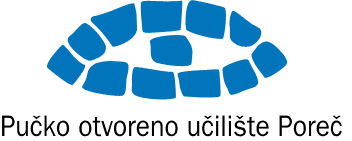 Broj ponudeDatum ponude1.PODACI O NARUČITELJUNaziv naručiteljaPUČKO OTVORENO UČILIŠTE POREČSjedište naručiteljaPoreč-Parenzo, Narodni trg 1Predmet nabaveUsluge tiskanja materijalaEvidencijski broj nabave:10-00-01/20232.PODACI O PONUDITELJU / ZAJEDNICI PONUDITELJAANaziv ponuditelja Sjedište ponuditeljaOIB Naziv poslovne banke i broj računa (IBAN)Navod o tome je li ponuditelj u sustavu poreza na dodanu vrijednostDA                 NE  (zaokružiti)Adresa e-pošteKontakt osoba ponuditeljaBroj telefonaBNaziv zajednice ponuditeljadio B Ponudbenog lista ispunjava se samo ako ponudu daje zajednica ponuditeljapodaci o Vodećem članu Zajednice:NazivSjedišteOIBNaziv poslovne banke i broj računa (IBAN)Adresa e-pošteKontakt osoba Broj telefonaNavod o tome je li u sustavu poreza na dodanu vrijednostpodaci o članu Zajednice:NazivSjedišteOIBNaziv poslovne banke i broj računa (IBAN)Navod o tome je li u sustavu poreza na dodanu vrijednostispuniti za svakog člana Zajednice3.PODACI O DRUGIM GOSPODARSKIM SUBJEKTIMA U PONUDIDaje li se bilo koji dio ugovora u podugovor(zaokružiti)DA                 NE  Ako je odgovor DA, u ponudi se obvezno dostavlja Obrazac 1a za svakog podugovaratelja. 4.   CIJENA PONUDE U EURIMACijena ponude bez PDV-a (brojkama)Stopa PDV-aiznos PDV-a*Cijena ponude s PDV-om* (brojkama)5.Rok valjanosti ponude: 45 dana od isteka roka za dostavu ponuda (u rok valjanosti uključen je i dan otvaranja ponuda).1.PODACI O PODUGOVARATELJUNaziv SjedišteOIBNaziv poslovne banke i broj računa (IBAN)Navod o tome je li u sustavu poreza na dodanu vrijednost2.Koji dio ugovora se namjerava dati u podugovorPredmet ili količina Vrijednost bez PDV-a ili Postotni udio podugovora Stopa i iznos PDV-aUkupan iznos koji će podugovaratelj izvršiti s PDV-om NAZIV DRUGE UGOVORNE STRANE:VRSTA PRUŽENE USLUGE/ PREDMET:VRIJEDNOST USLUGE/ IZNOS (bez PDV-a):DATUM PRUŽENE USLUGE:NAZIV DRUGE UGOVORNE STRANE:VRSTA PRUŽENE USLUGE/ PREDMET:VRIJEDNOST USLUGE/ IZNOS (bez PDV-a):DATUM PRUŽENE USLUGE:NAZIV DRUGE UGOVORNE STRANE:VRSTA PRUŽENE USLUGE/ PREDMET:VRIJEDNOST USLUGE/ IZNOS (bez PDV-a):DATUM PRUŽENE USLUGE: